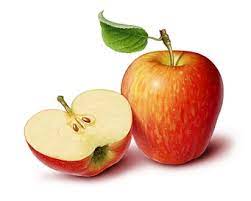 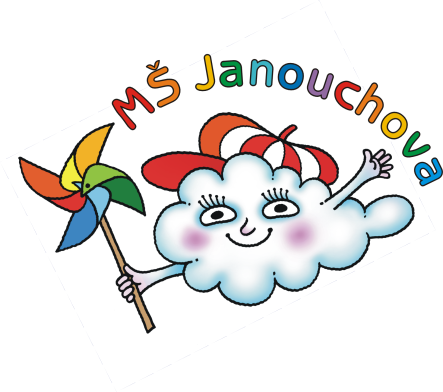 JÍDELNÍ LÍSTEKOD 6. 5. 2023 DO 10. 5. 2024STRAVA JE URČENA K OKAMŽITÉ SPOTŘEBĚ.ZMĚNA JÍDELNÍČKU JE VYHRAZENA.Pavla Maršálková			Helena Zímová		Šárka Ryšavávedoucí kuchařka			vedoucí kuchařka		vedoucí školní jídelnyjídelna Janouchova			jídelna ModletickáČerstvé ovoce, zelenina a bylinky jsou v jídelním lístku zvýrazněny modře.Dbáme na dodržování pitného režimu, po celý den je dětem nabízen mírně oslazený ovocný čaj a voda.PŘESNÍDÁVKAOBĚDSVAČINA6. 5.rybí pomazánka, chléb, pomeranč, čaj s citrónem(1,4)zeleninová polévka s bulguremškubánky s mákem, jablko, mléko(1,7,9)obložený chléb s vařeným vejcem, okurkou a kapií, mléko(1,3,7)7.5.slunečnicový chléb, tvarohová pomazánka s pažitkou, rajčátko, mléko(1,7)zeleninová krémová polévka s červenou řepoukuřecí nudličky na zelenině (rajče, paprika, pórek), rýže, ovocný salát s hroznovým vínem, ovocný čaj(1,9)ovocný jogurt, rohlík, mandarinka, ovocný čaj(1,7)8. 5.Státní svátek9. 5.chléb, džemové máslo, jablko, mléko(1,7)fazolový krém s houstičkourybí filé pečené na bylinkovém másle, bramborová kaše, ledový salát s rajčátky, ovocný čaj(1,4)houska, sýrová pomazánka s mrkví, ředkvičky, čaj, mléko(1,7)10. 5.dalamánek, avokádová pomazánka s lučinou, kapie, mléko(1,7)brokolicová polévkavepřové maso na paprice, těstoviny, hruška, ovocný čaj(1,7)chléb s máslem, banán, čaj, mléko(1,7)